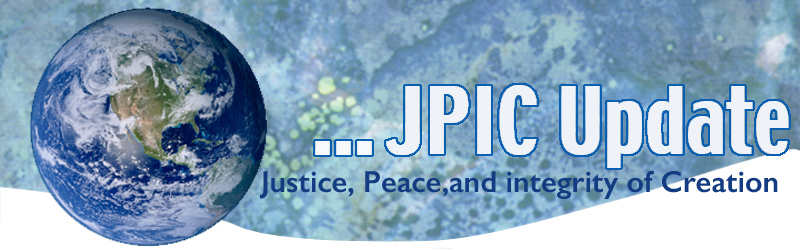 July 22, 2019 "If we are unable to see that we are in communion with another, we will not realize that what we do to ourselves, we do to the other and to the earth. Likewise, we do not realize that, ultimately, our lack of understanding turns back toward us in violence, whether that is fear of other races and diversity, or destruction of Earth because we see the natural world as an object rather than a subject with interiority."                                                                                                                                             Sr. Joan BrownJulyJuly 30	World Day against Trafficking in PersonsAugustAugust 6	74th Anniversary of bombing of HiroshimaAugust 9	74th Anniversary of bombing of Nagasaki				      *****************TAKING ACTIONBe a voice for the voiceless
********************* Keep Immigrant Families TogetherCatholic Social Justice teaches us that every person deserves dignity and respect. Family is sacred - it is the cornerstone of our communities and our nation. Families belong together. Tell Congress to stop funding policies that separate families and harm children.Keep food SafeNewly release rules will change how genetically engineered crops (GE crops or GMOs) are regulated. Unfortunately the rules being proposed would make almost every GMO exempt from regulation and instead allow the companies that make GMOs decide the safety of their own products before selling them. If we don’t stop these new rules, the vast majority of GMOs will not be reviewed by the government. Instead chemical and food companies would decide whether or not their own GMOs are harmful. 
Stop the Trump Administration from letting chemical companies decide if the GMOs they sell are safe!Plastic Pollution Reduction ActThe California Circular Economy and Plastic Pollution Reduction Act is the most ambitious legislation introduced in the US to slash plastic pollution. It phases out nonrecyclable single-use plastics, reduces demand for 'virgin' plastic, creates green jobs... and provides a model for other states to follow!Within 90 days, the State of California could pass legislation setting the bar on cutting plastic pollution with global implications for the way companies package their products.Next month, members from the The Story of Stuff Project will go into the office of every legislator in California to hand-deliver a message from people around the world urging them to vote in favor of the California Circular Economy & Plastic Pollution Reduction Act. Since plastic pollution transcends borders, their actions will have consequences for everyone. >>>SIGN OUR CARD<<<By delivering messages from people around the world, we'll remind legislators that they have a responsibility for where the state’s trash is ending up. Our message is simple: the world is watching them.			    ***************************INFORMATION/RESOURCES			     ****************************For those who Live In LAPoor air quality is always a concern in Los Angeles. Southern California has the nation's dirtiest air, and bad air days due to ozone pollution have ticked up, triggering asthma attacks and other serious health problems. 

Our health is at risk from breathing dangerous levels of pollution. But the situation has only strengthened our commitment to:Advocate for stronger smog protections and safer air quality standardsFight big oil's hold on the EPA to push back Clean Air regulationsChallenge City Council in SoCal to implement stronger measures and phase out of oil production in the cityAnd you can join the fight!
Create a team with your friends and family to Hike LA for Clean Air on September 28th. 
Take action and raise money to transition your city to 100% clean energy. Check our route and event schedule here. UN chief: Transition to a greener economy could create jobs A global shift toward a more environmentally friendly economy could create 24 million new jobs by 2030 and preserve 1.2 billion jobs that depend on a healthy environment, says United Nations Secretary-General Antonio Guterres. Governments around the world must "help people acquire 21st century skills as the world transitions from fossil fuels and boost investments in low-carbon, climate-resilient infrastructure that require these kinds of skills," he adds.Nelson Mandela International Day marked with calls to end hate speech United Nations Secretary-General Antonio Guterres and UN General Assembly president Maria Fernanda Espinosa Garces each observed Nelson Mandela International Day with calls to end racism and hate speech. "As we work collectively for peace, stability, sustainable development and human rights for all, we would be well served to recall the example set by Nelson Mandela," Guterres saidImmigration and Migration Reflection (from Catholic Health Association)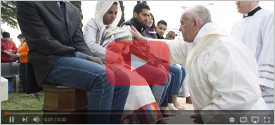 